Сумська міська радаVІІ СКЛИКАННЯ XXXIX СЕСІЯРІШЕННЯвід 03 травня 2018 року № 3371-МРм. СумиПро припинення права користування ідоговору оренди  земельної ділянки танадання земельної ділянки у власність Шишці  Д.П.   за    адресою:    м. Суми,вул. Івана Франка, 85Враховуючи звернення громадянина, надані документи, відповідно до протоколу засідання постійної комісії з питань архітектури, містобудування, регулювання земельних відносин, природокористування та екології Сумської міської ради від 15.02.2018 № 107, статей 12, 40, 116, 118, 121, 122, 141 Земельного кодексу України, статті 31 Закону України «Про оренду землі», керуючись пунктом 34 частини першої статті 26 Закону України «Про місцеве самоврядування в Україні», Сумська міська радаВИРІШИЛА:	1. Припинити право користування земельною ділянкою, дію договору оренди земельної ділянки згідно з додатком 1.2. Надати у власність земельну ділянку згідно з додатком 2.Сумський міський голова     							О.М. ЛисенкоВиконавець: Клименко Ю.М.                      Бондаренко Я.О.Додаток 1до рішення Сумської міської ради «Про припинення права користування і договору оренди земельної ділянки та надання земельної ділянки у власність Шишці  Д.П. за адресою:                м. Суми, вул. Івана Франка, 85»від 03 травня 2018 року № 3371-МРСПИСОКгромадян, право користування земельними ділянками і договір оренди з якими припиняєтьсяСумський міський голова              													                 О.М. ЛисенкоВиконавець: Клименко Ю.М.                      Бондаренко Я.О.Додаток 2до рішення Сумської міської ради «Про припинення права користування і договору оренди земельної ділянки та надання земельної ділянки у власність Шишці  Д.П. за адресою:               м. Суми, вул. Івана Франка, 85»від 03 травня 2018 року № 3371-МРСПИСОКгромадян, яким надаються у власність земельні ділянки для будівництва і обслуговування жилих будинків, господарських будівель і споруд за рахунок земель житлової та громадської забудови Сумської міської радиСумський міський голова 														          О.М. ЛисенкоВиконавець: Клименко Ю.М.                           Бондаренко Я.О.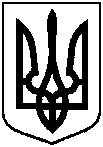 №з/пПрізвище, ім’я, по батькові реєстраційний номер облікової картки платника податківАдреса земельної ділянки,кадастровий номерРозмірземельної ділянки,гаДоговір оренди, що припиняється,підстава припиненняПідстава припинення права користування 1234561.Шишка Дмитро Петрович,2939212219вул. Івана Франка, 85,5910136600:07:003:00500,0974Договір оренди від 14.08.2017, зареєстрований в Державному реєстрі речових прав на нерухоме майно від 05.09.2017 № 22209389,поєднання в одній особі власника та орендаряДобровільна відмова від права користування земельною ділянкою (заява Шишки Д.П. від 20.10.2017 року)№ з/пПрізвище, ім’я, по батькові реєстраційний номер облікової картки платника податківАдреса земельної ділянки,кадастровий номерПлоща  згідно з  обміром,гаПередається у власність, га№ з/пПрізвище, ім’я, по батькові реєстраційний номер облікової картки платника податківАдреса земельної ділянки,кадастровий номерПлоща  згідно з  обміром,гаПередається у власність, га№ з/пПрізвище, ім’я, по батькові реєстраційний номер облікової картки платника податківАдреса земельної ділянки,кадастровий номерПлоща  згідно з  обміром,гаПередається у власність, га123451.Шишка Дмитро Петрович,2939212219вул. Івана Франка, 85,5910136600:07:003:00500,09740,0974